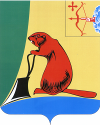 ТУЖИНСКАЯ РАЙОННАЯ ДУМА КИРОВСКОЙ ОБЛАСТИРЕШЕНИЕпгт ТужаО награждении Почетной грамотойТужинской районной Думы	На основании решения Тужинской районной Думы от 30.05.2016 №73/462 (с изменениями от 17.04.2017 №10/79) «Об утверждении Положения о Почетной грамоте Тужинской районной Думы»,  ходатайства Яранского дорожного управления №45  Кировской областиТужинская районная Дума РЕШИЛА:Наградить Почетной грамотой Журавлева Михаила Валентиновича, машиниста автогрейдера Тужинского дорожного участка Яранского ДУ №45  Кировской области за многолетний добросовестный труд и достижение высоких результатов в выполнении своих трудовых обязанностей.Настоящее решение вступает в силу с момента принятия.Председатель Тужинскойрайонной Думы				Е.П. Оносов01.10.2018№  29/226